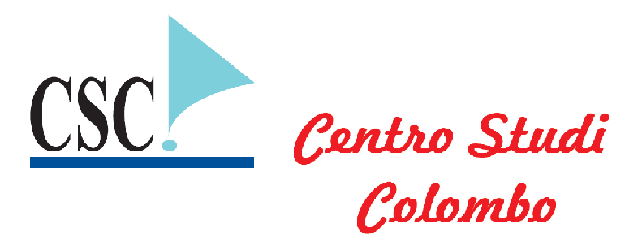 Anatomia e fisiologia degli animali e dell’uomo1^parte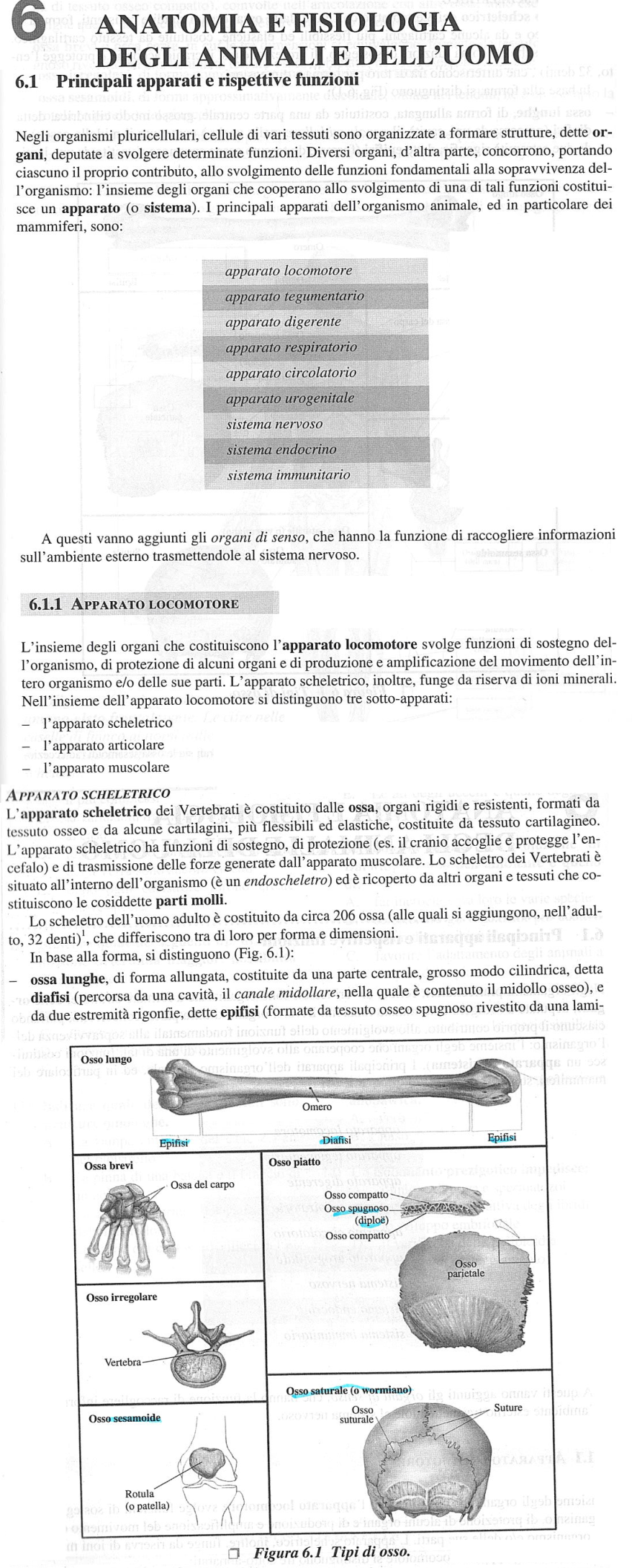 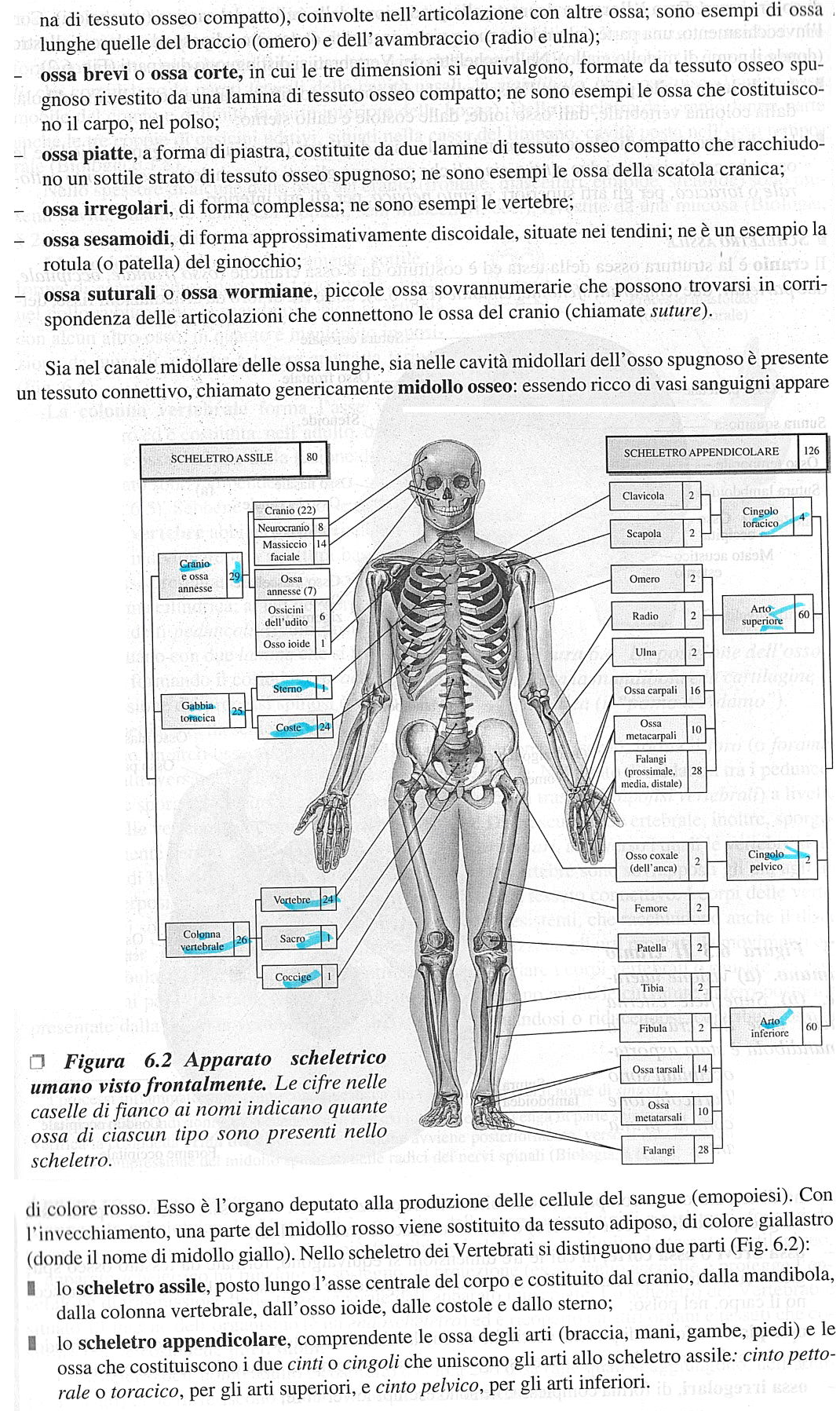 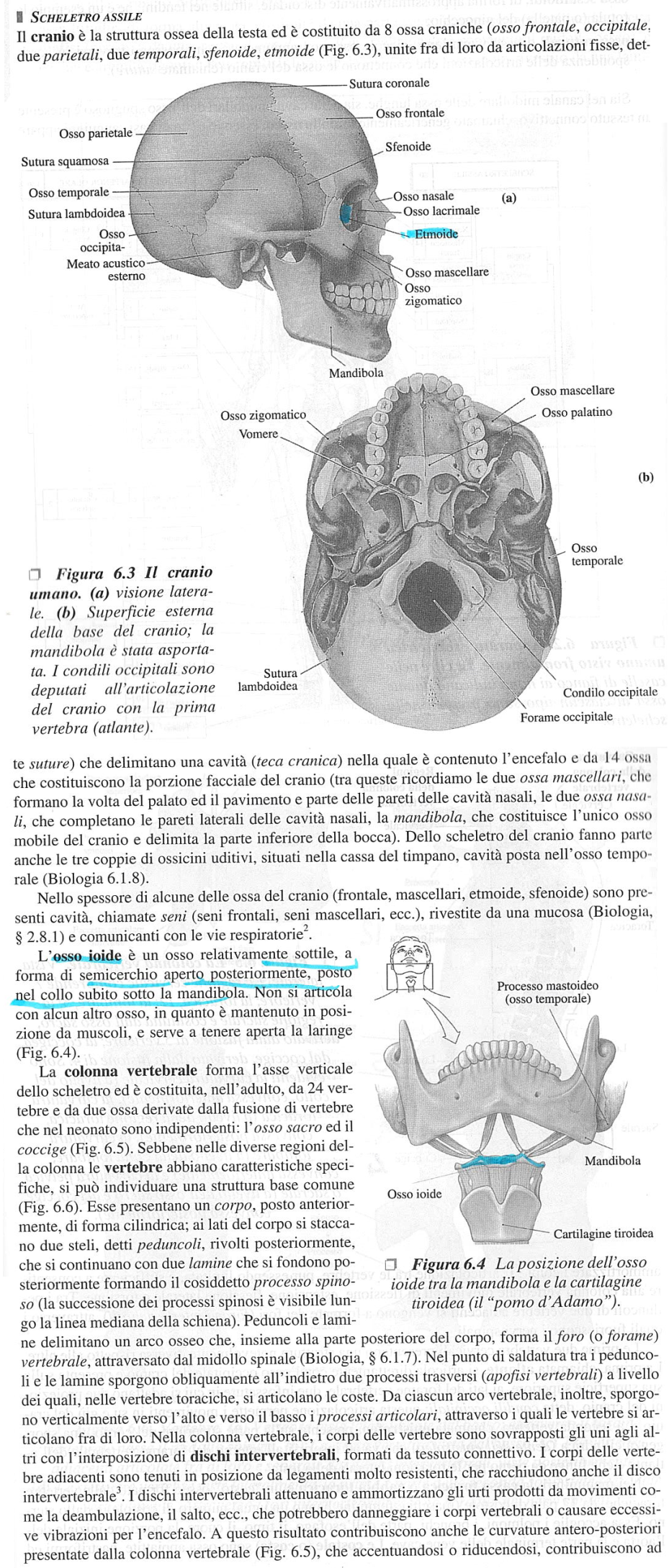 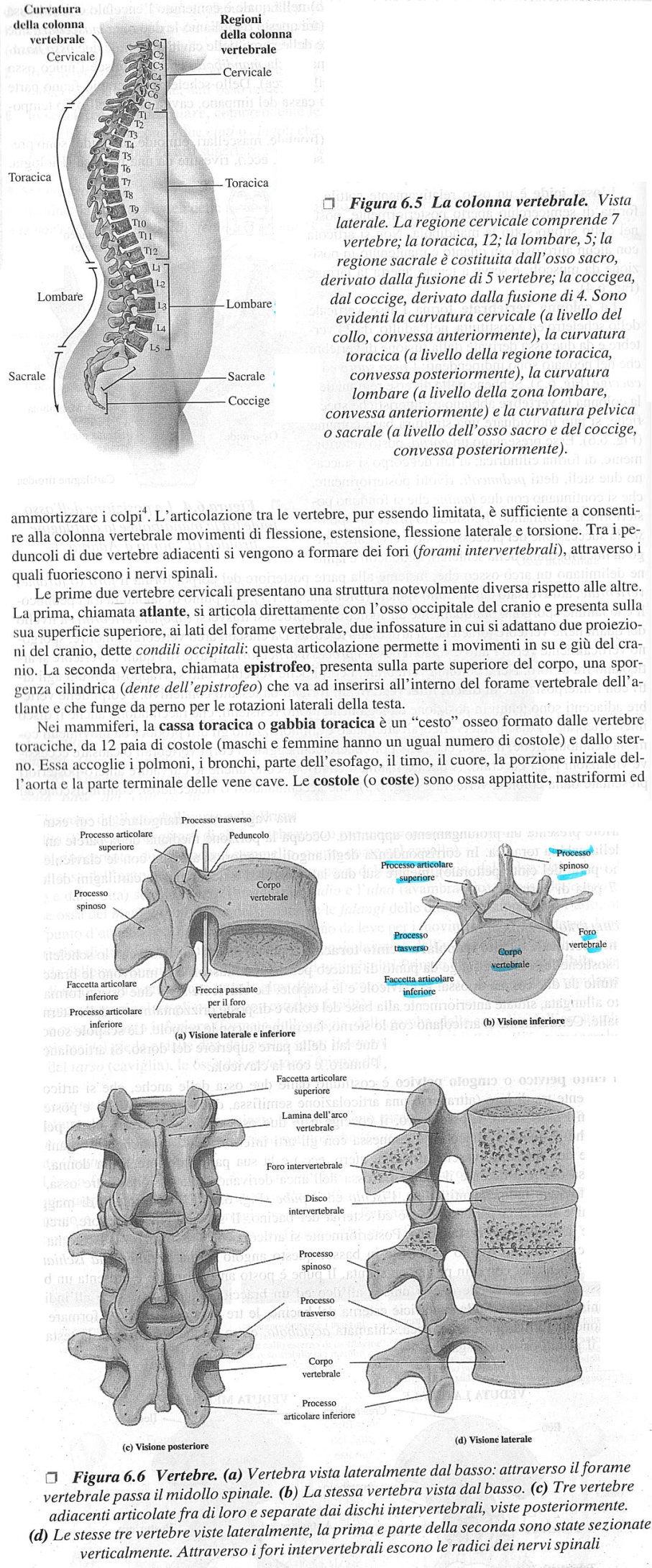 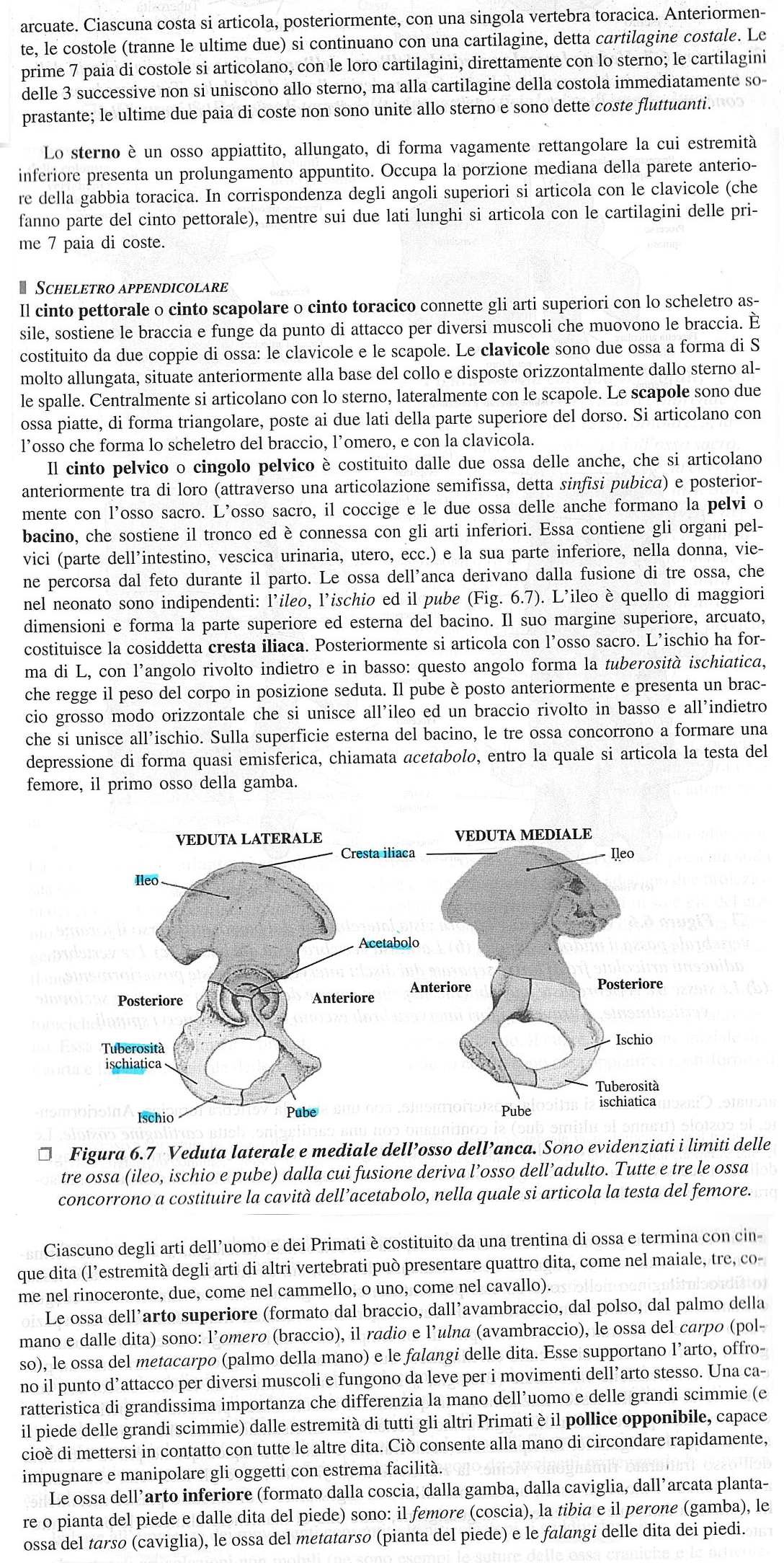 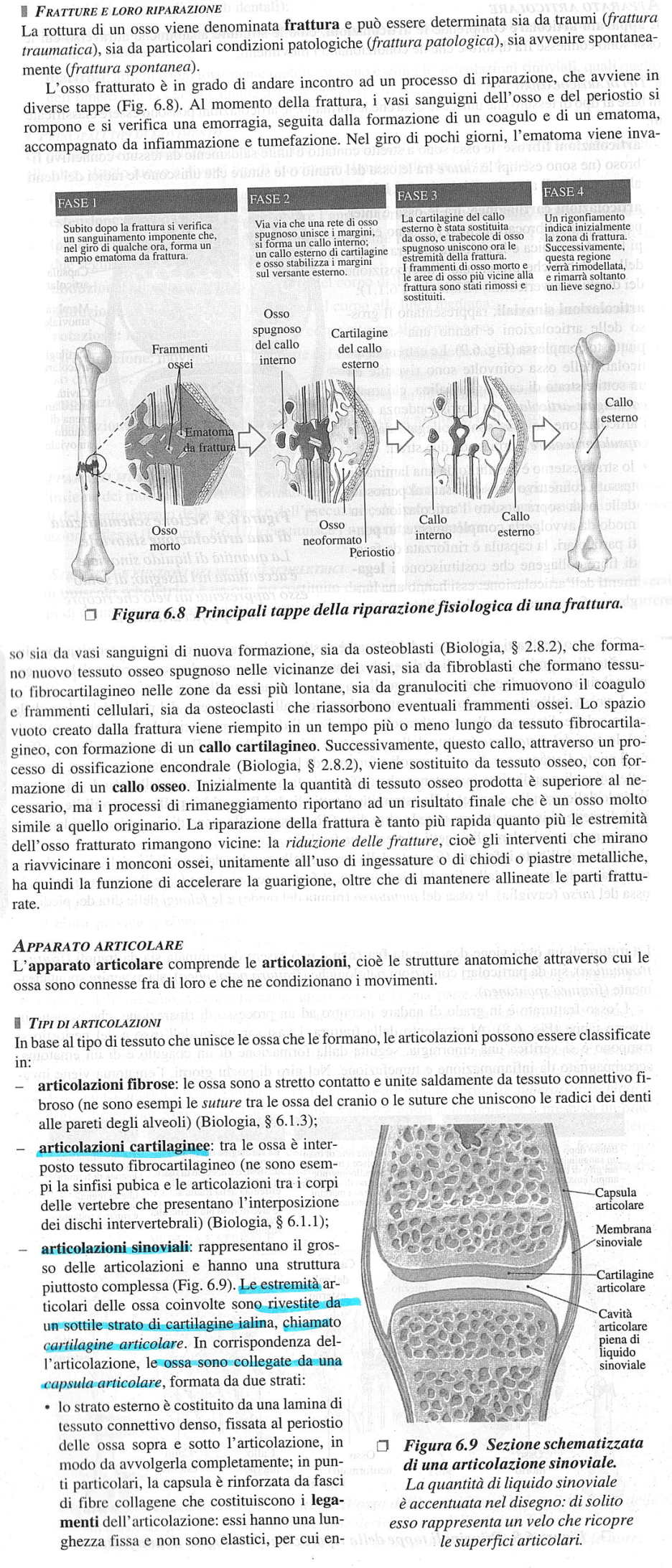 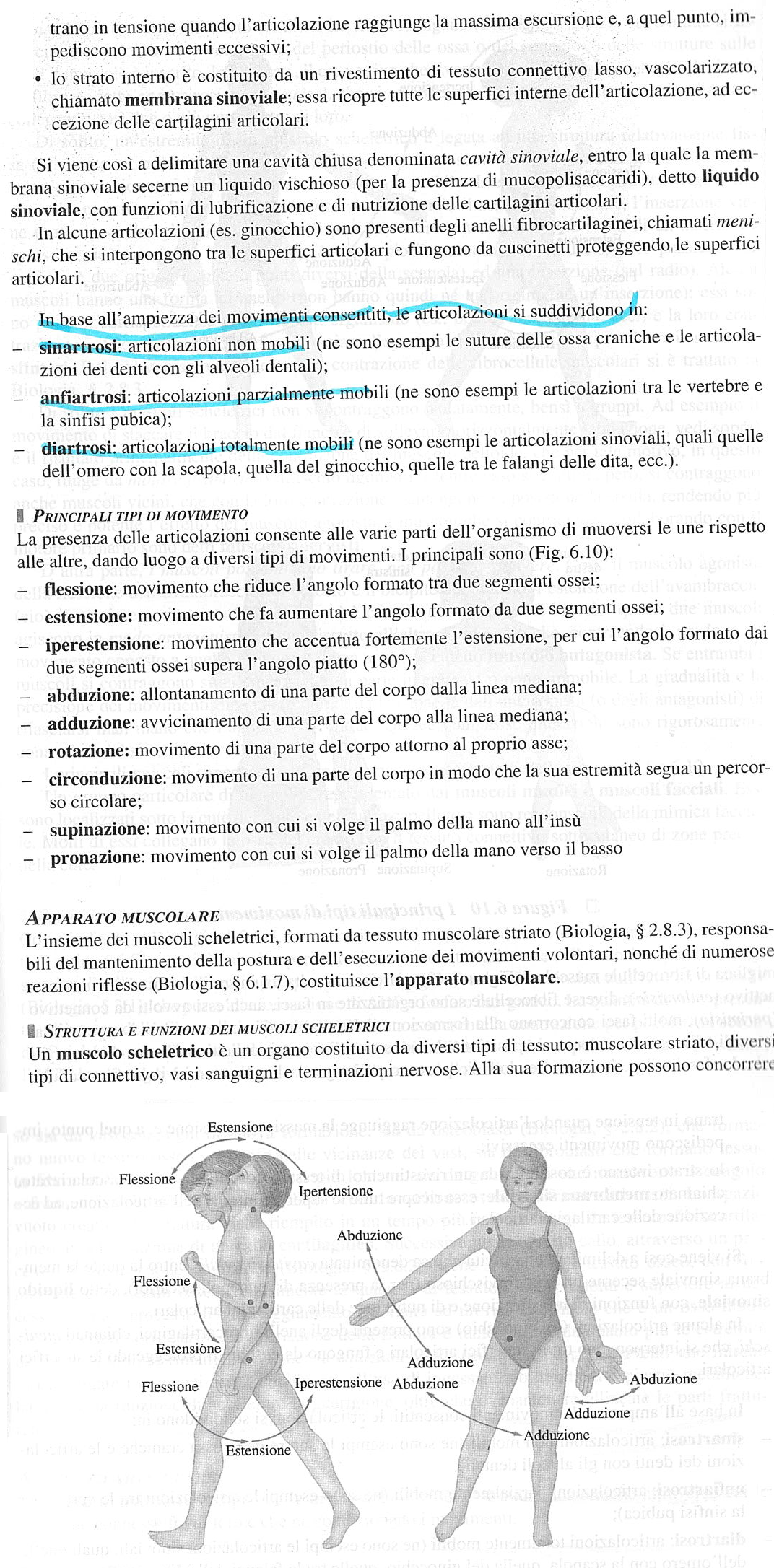 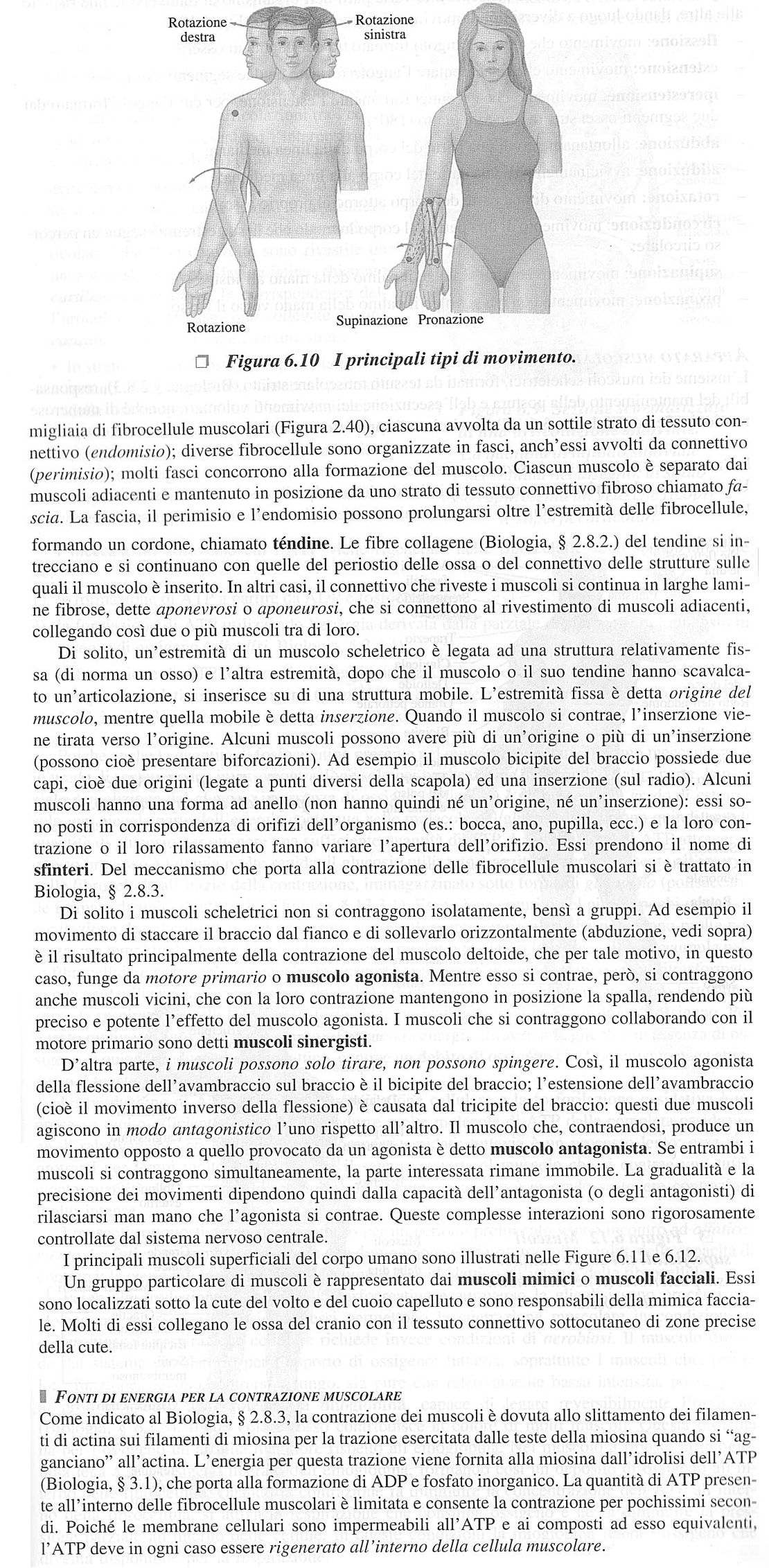 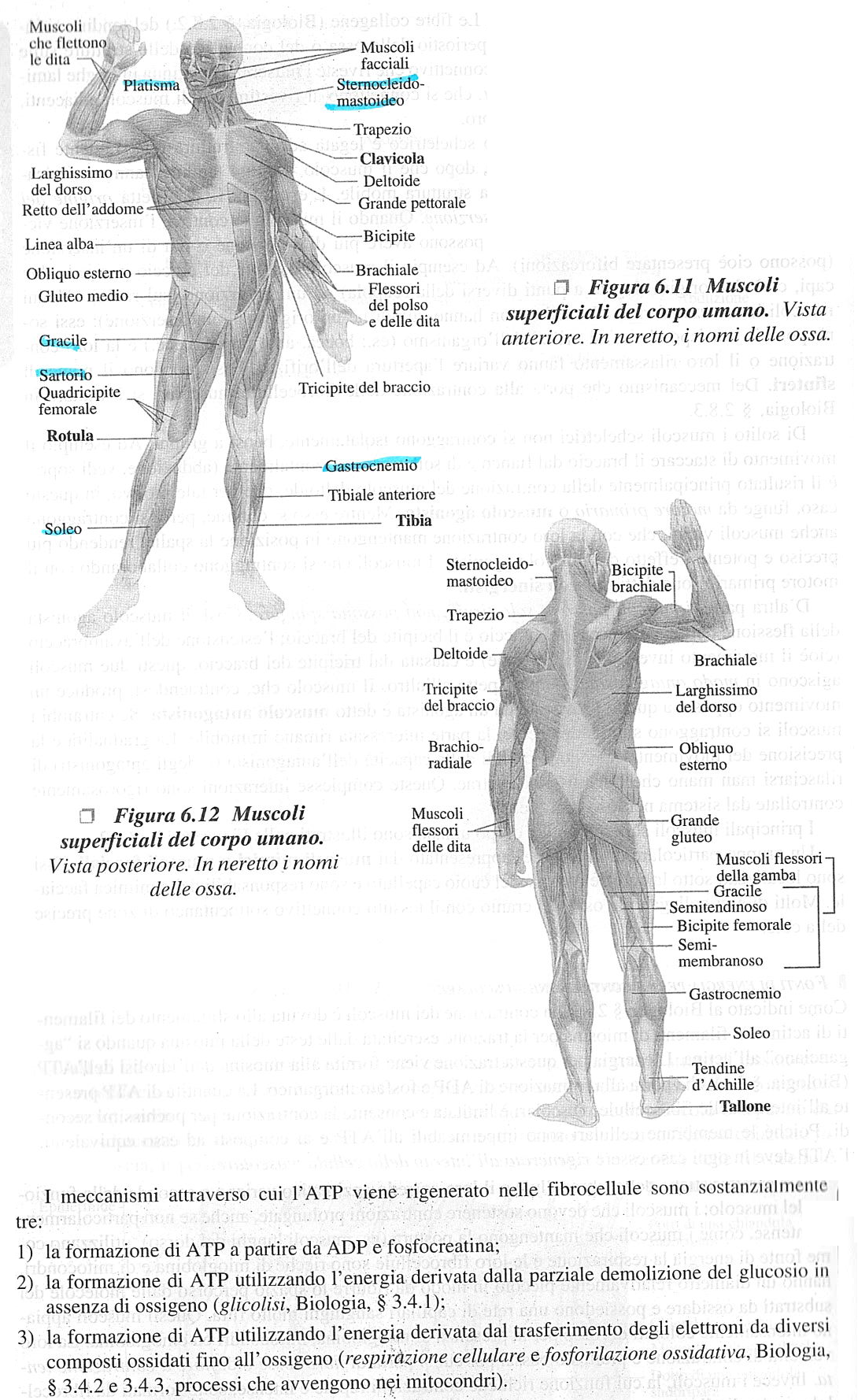 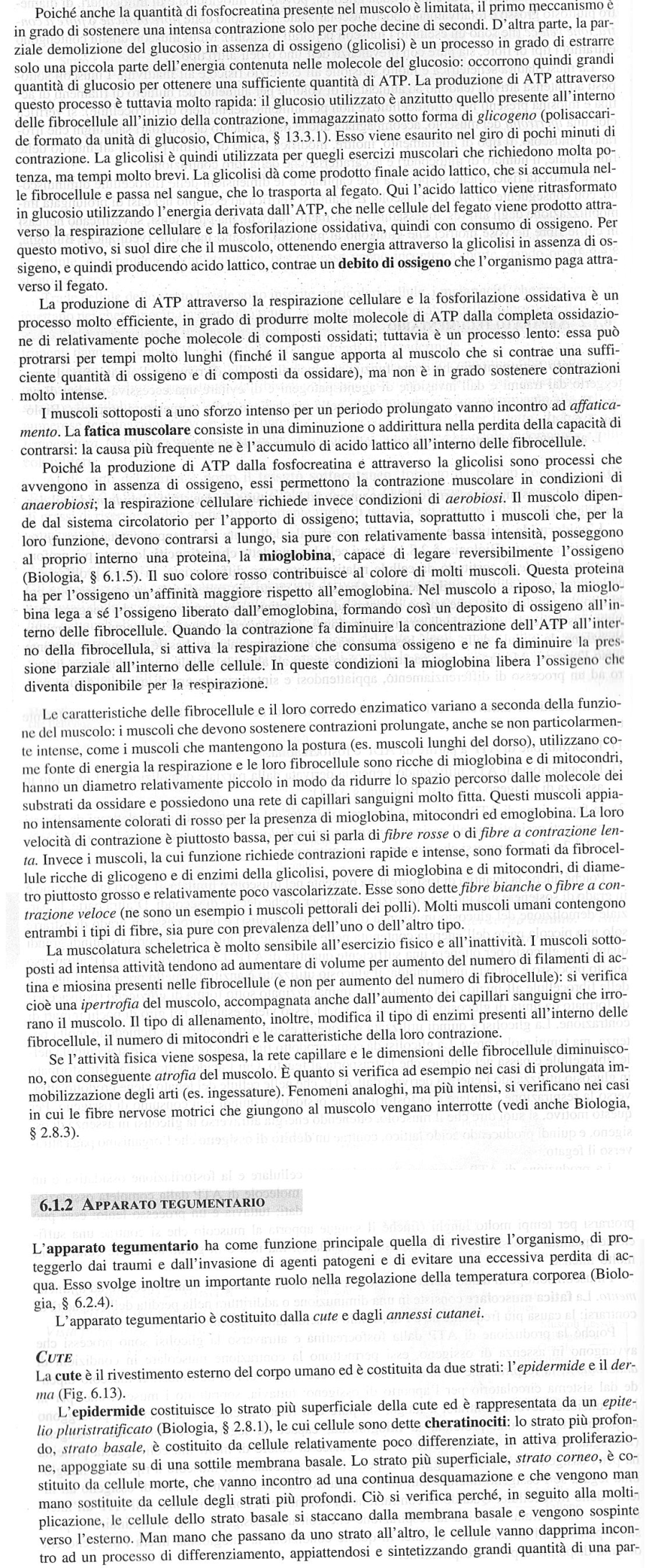 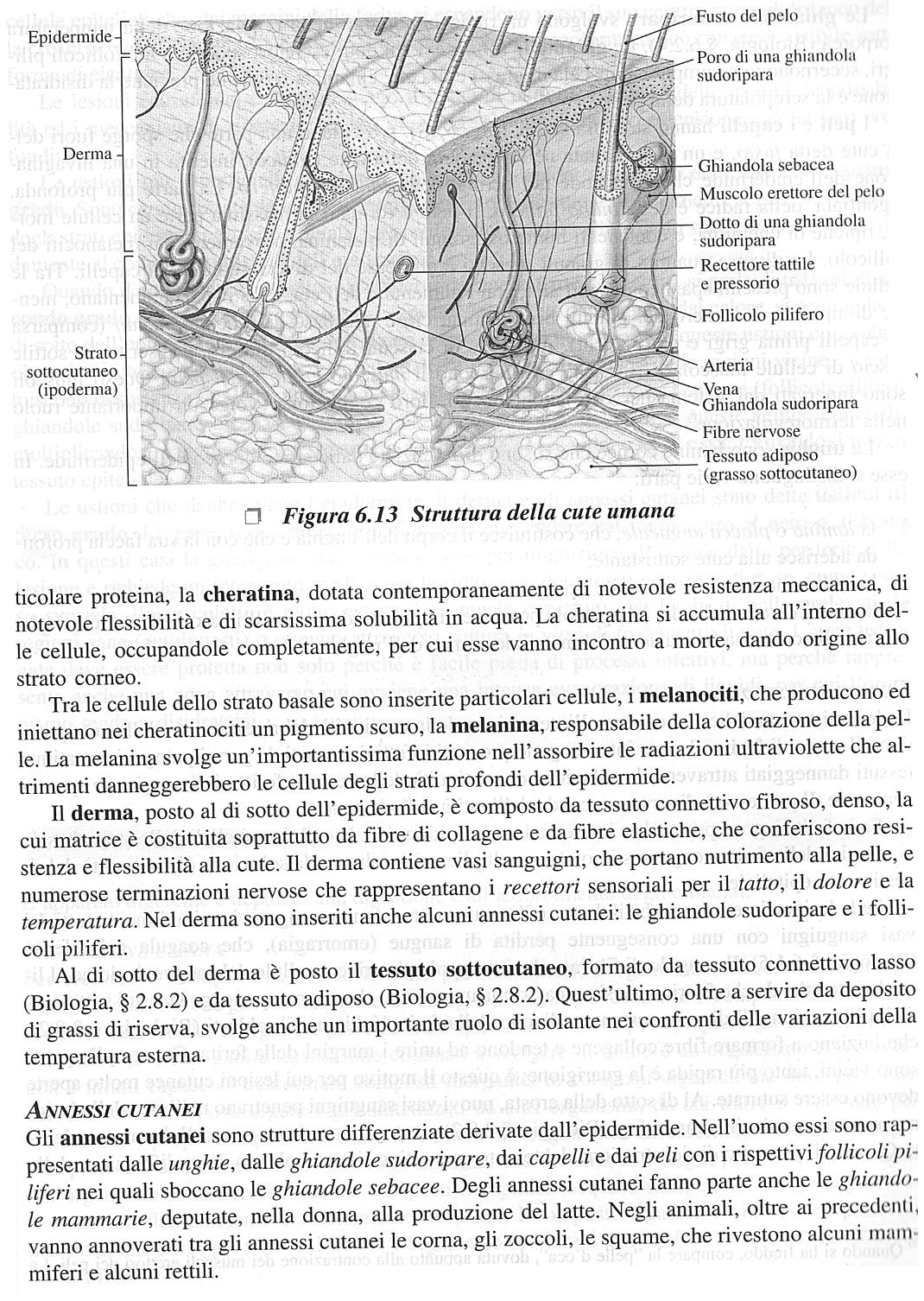 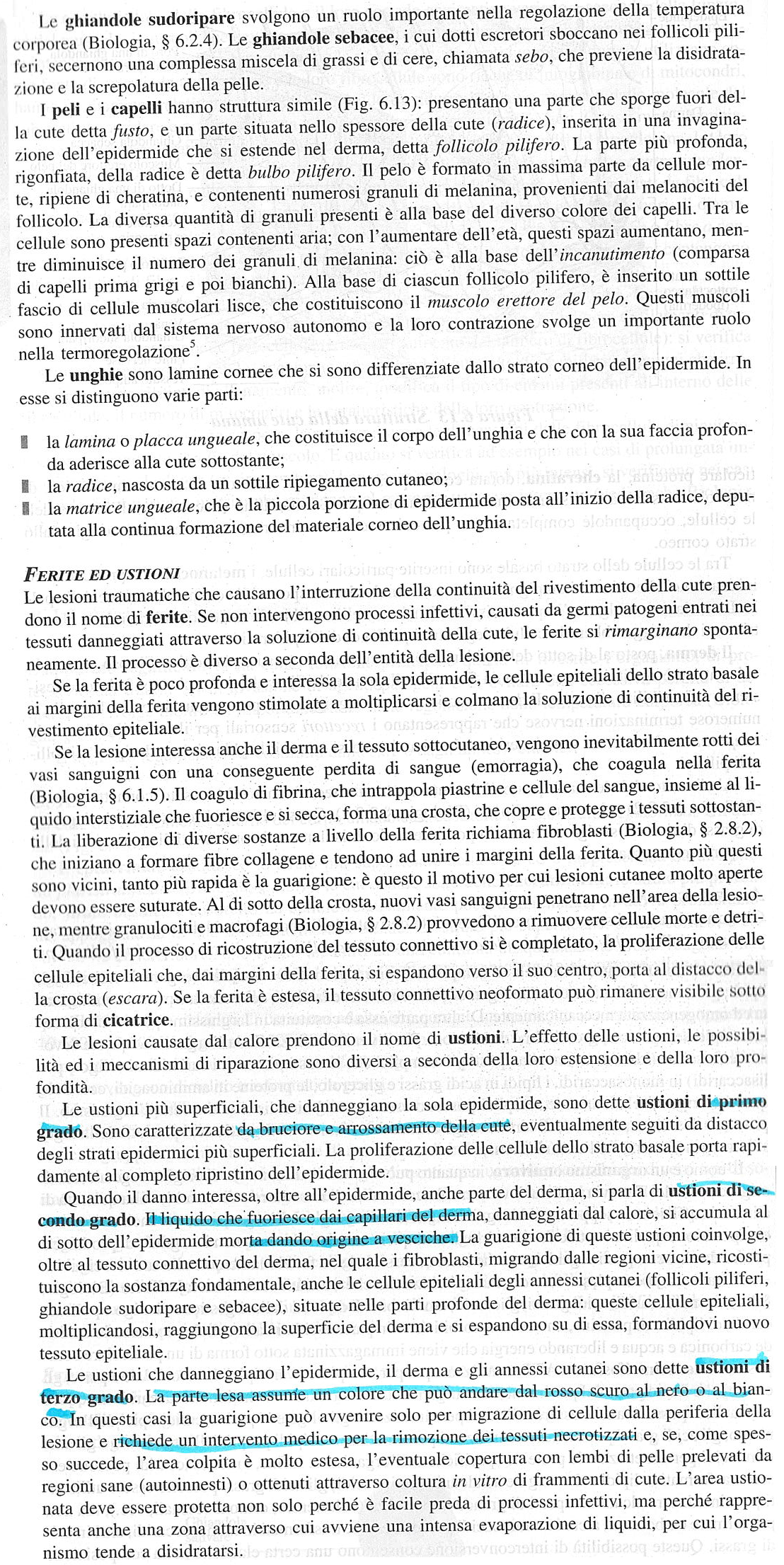 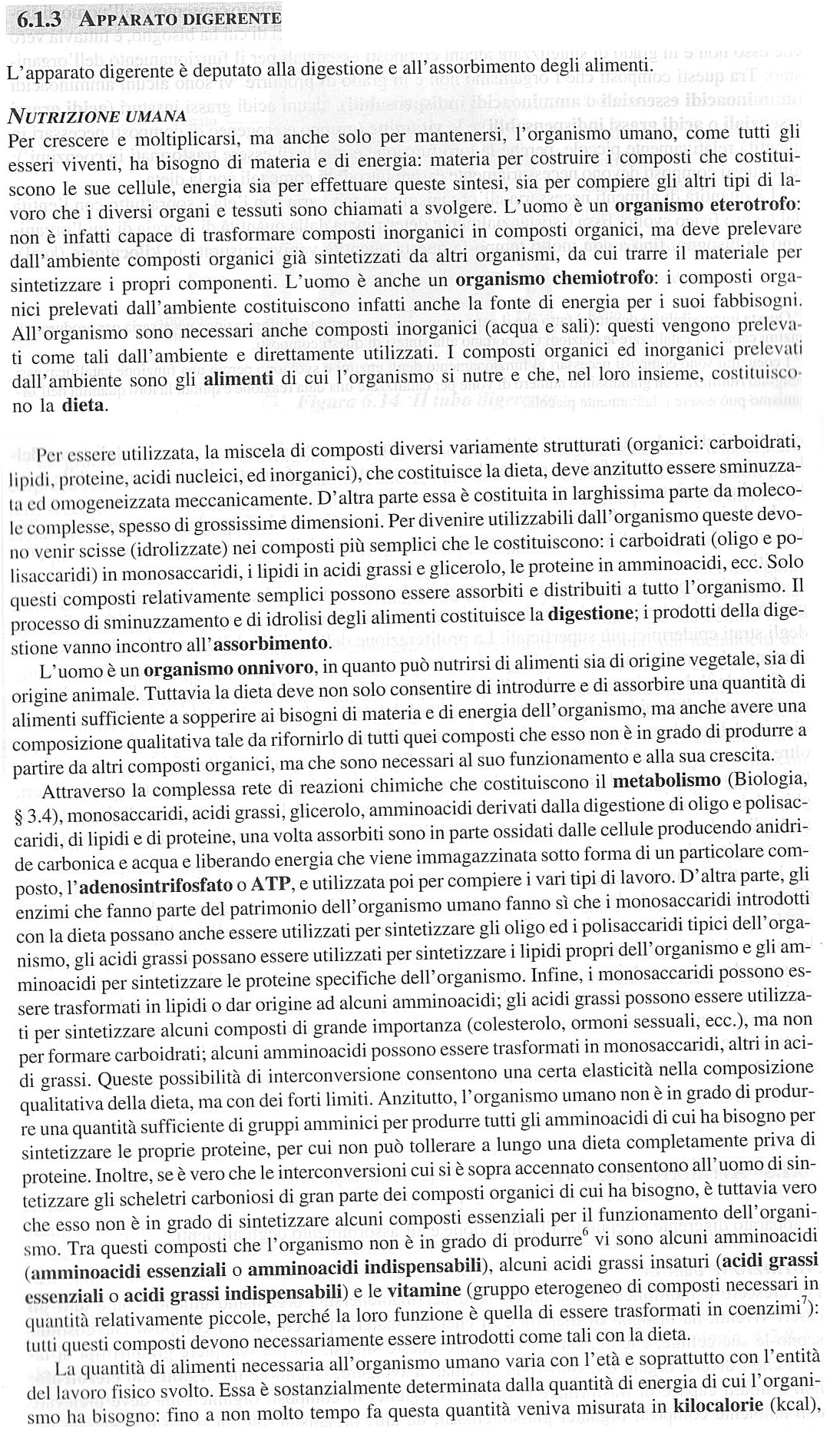 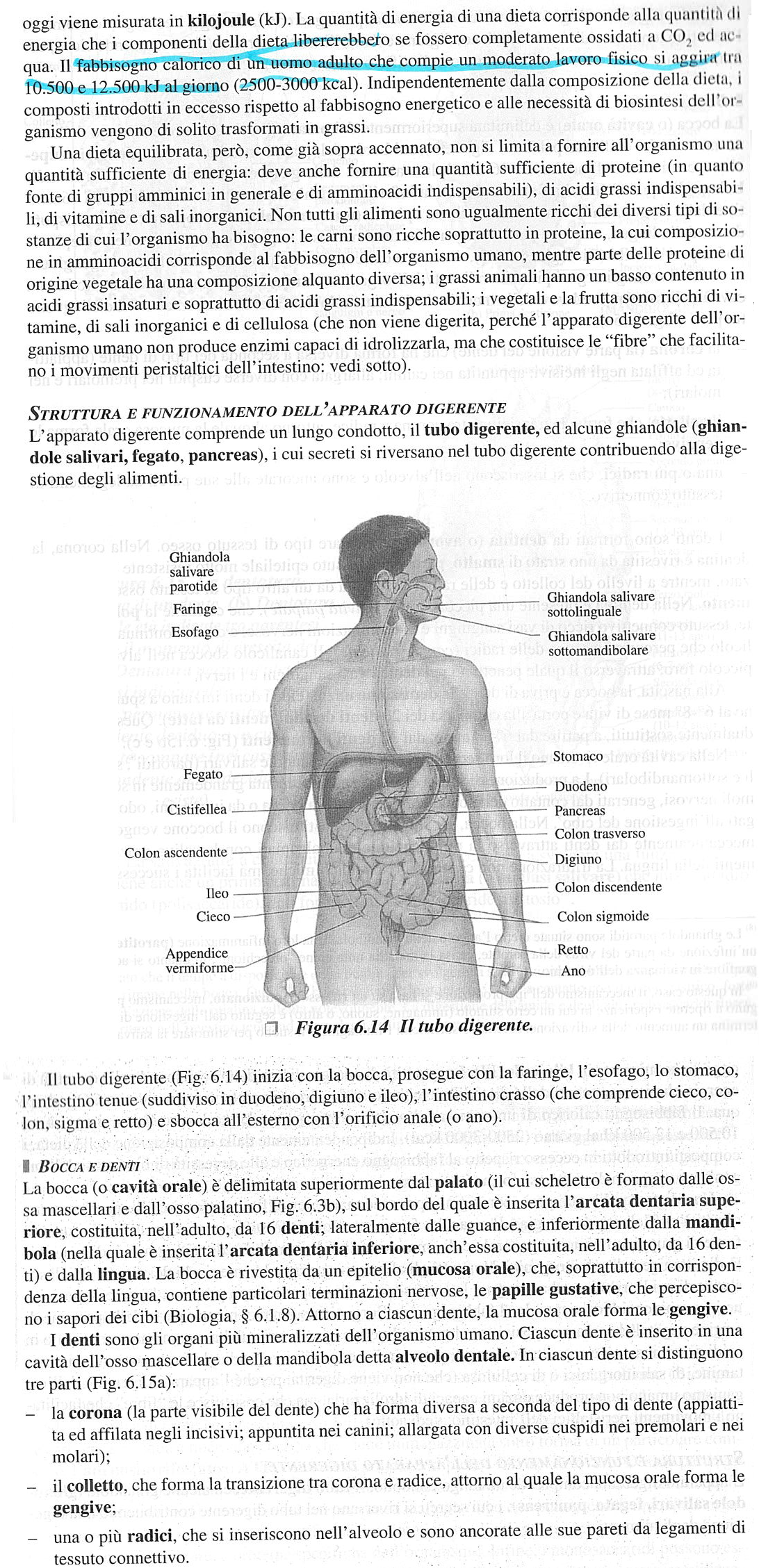 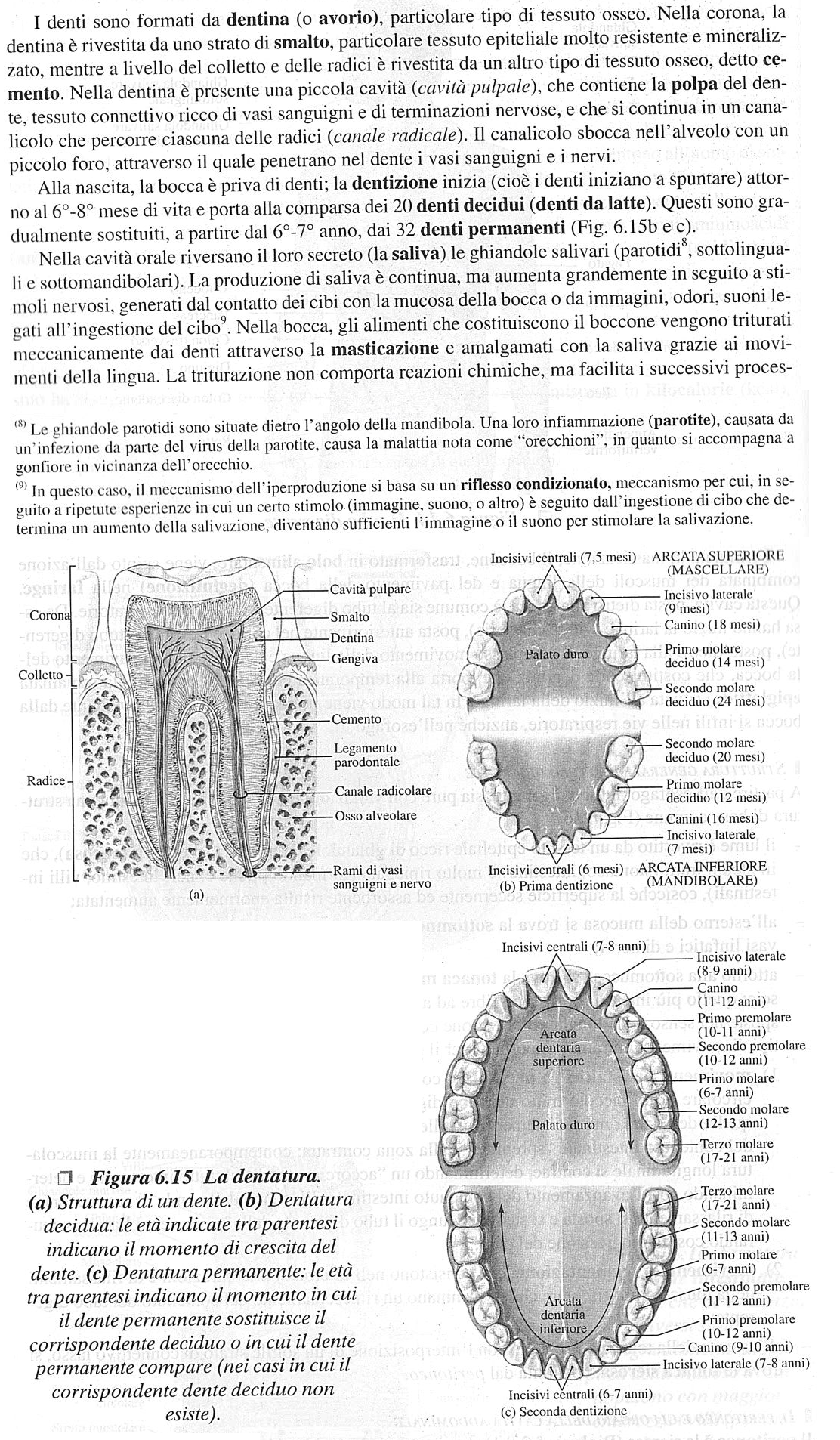 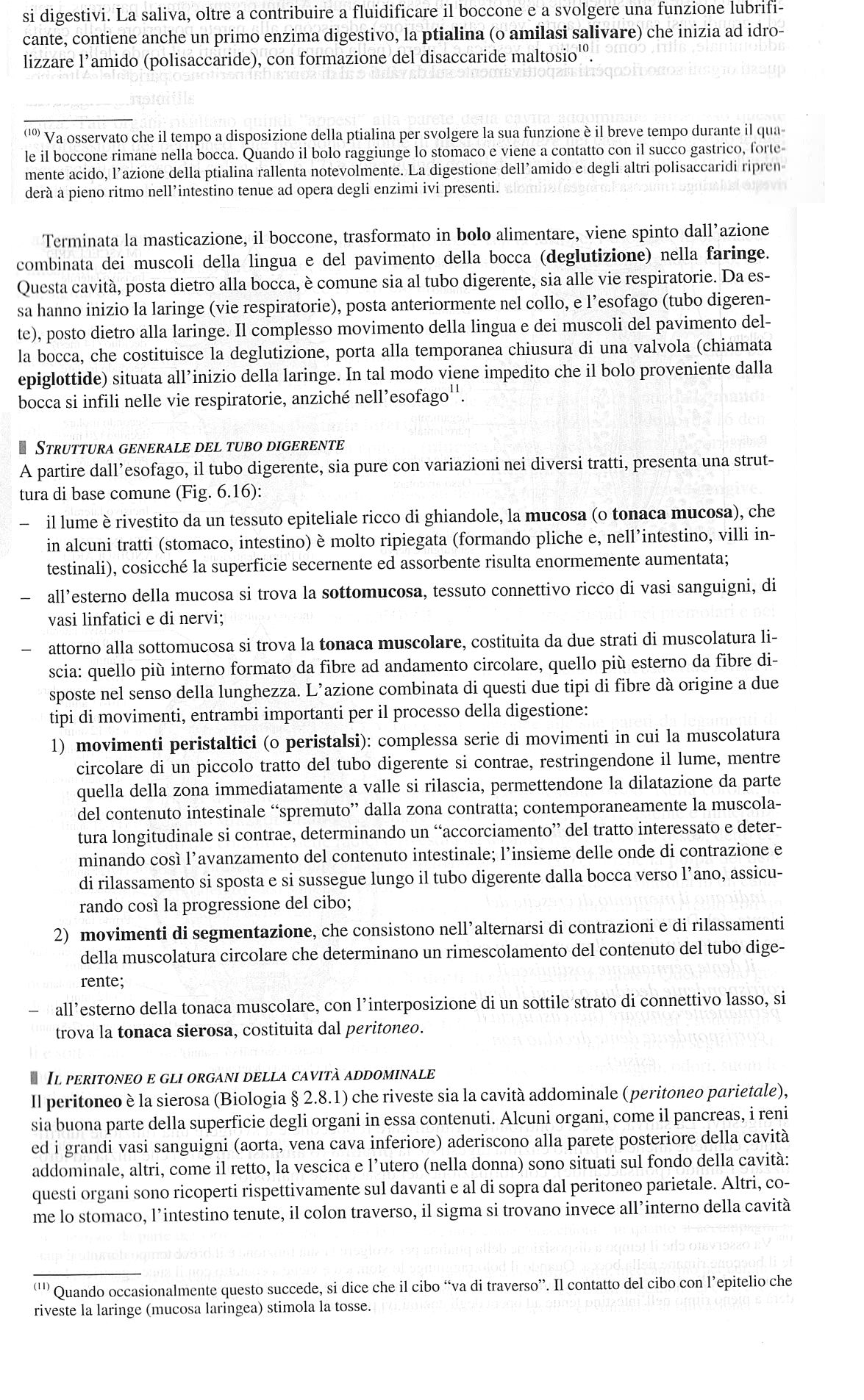 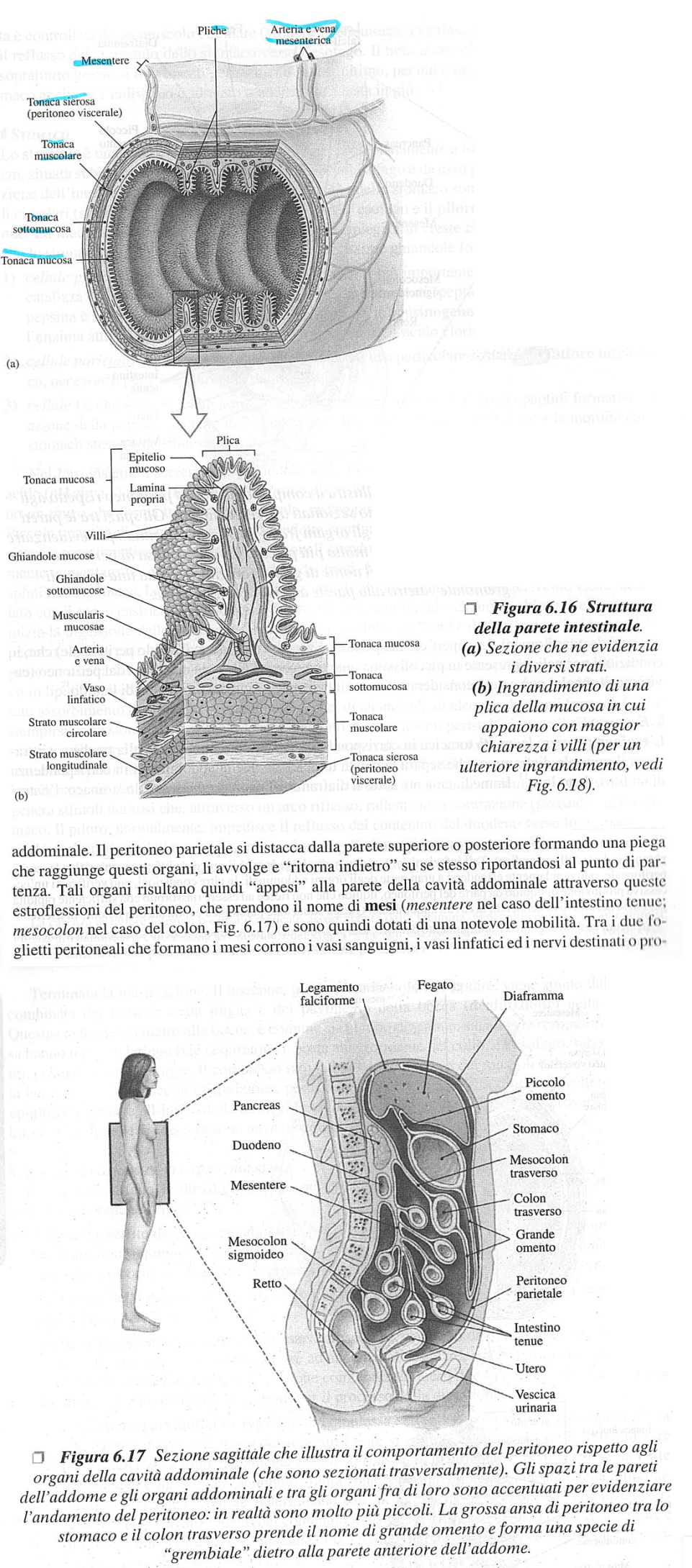 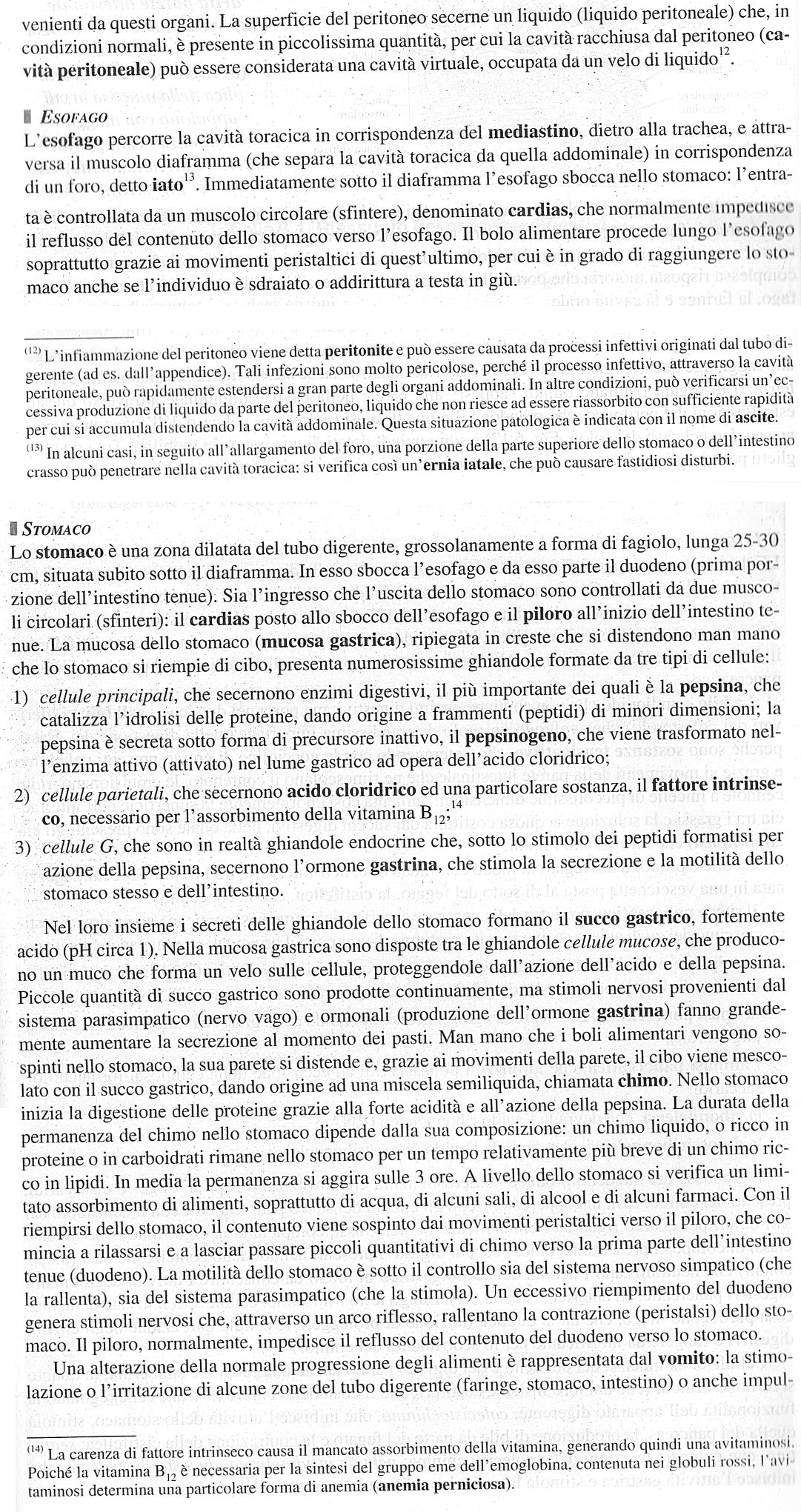 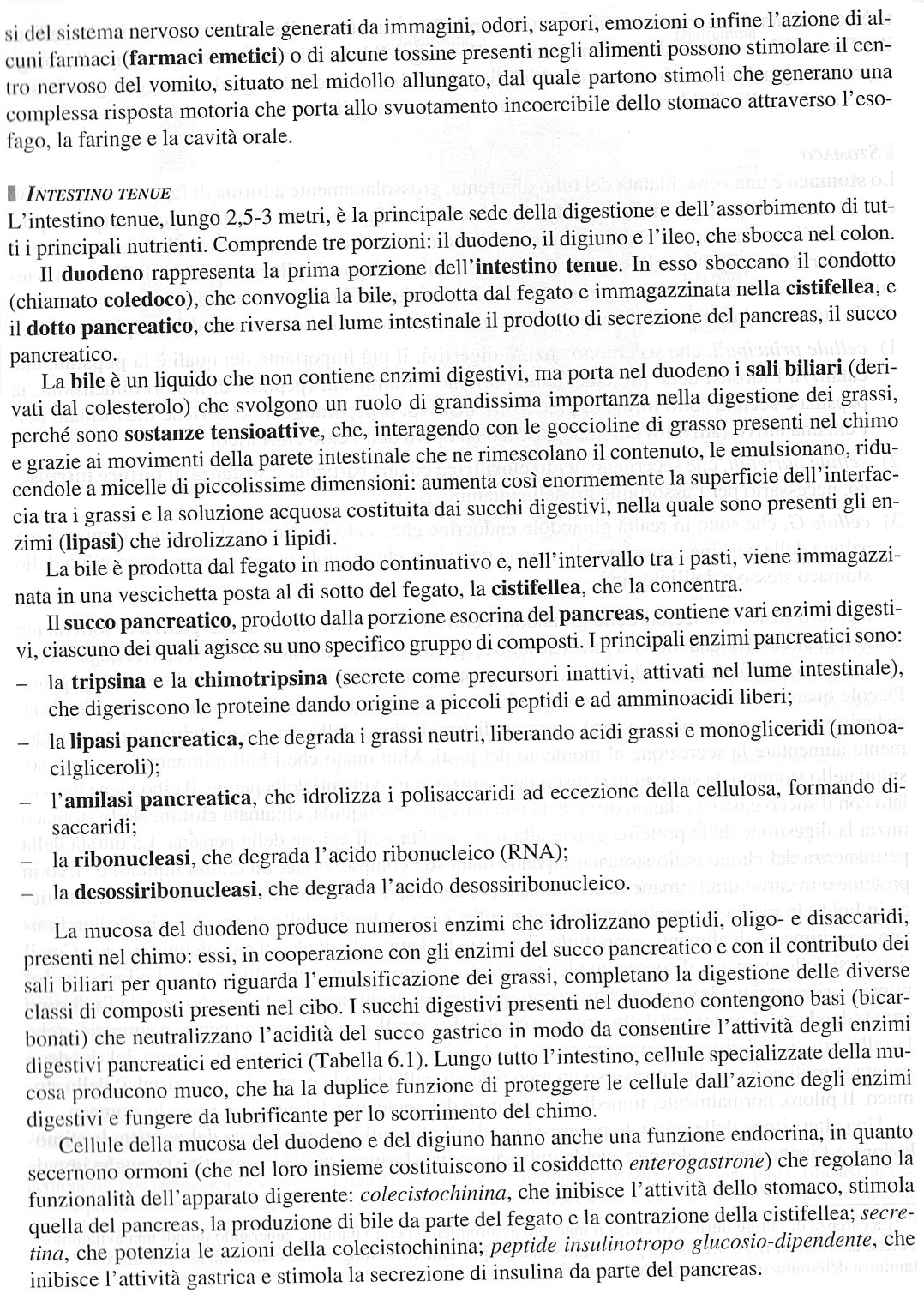 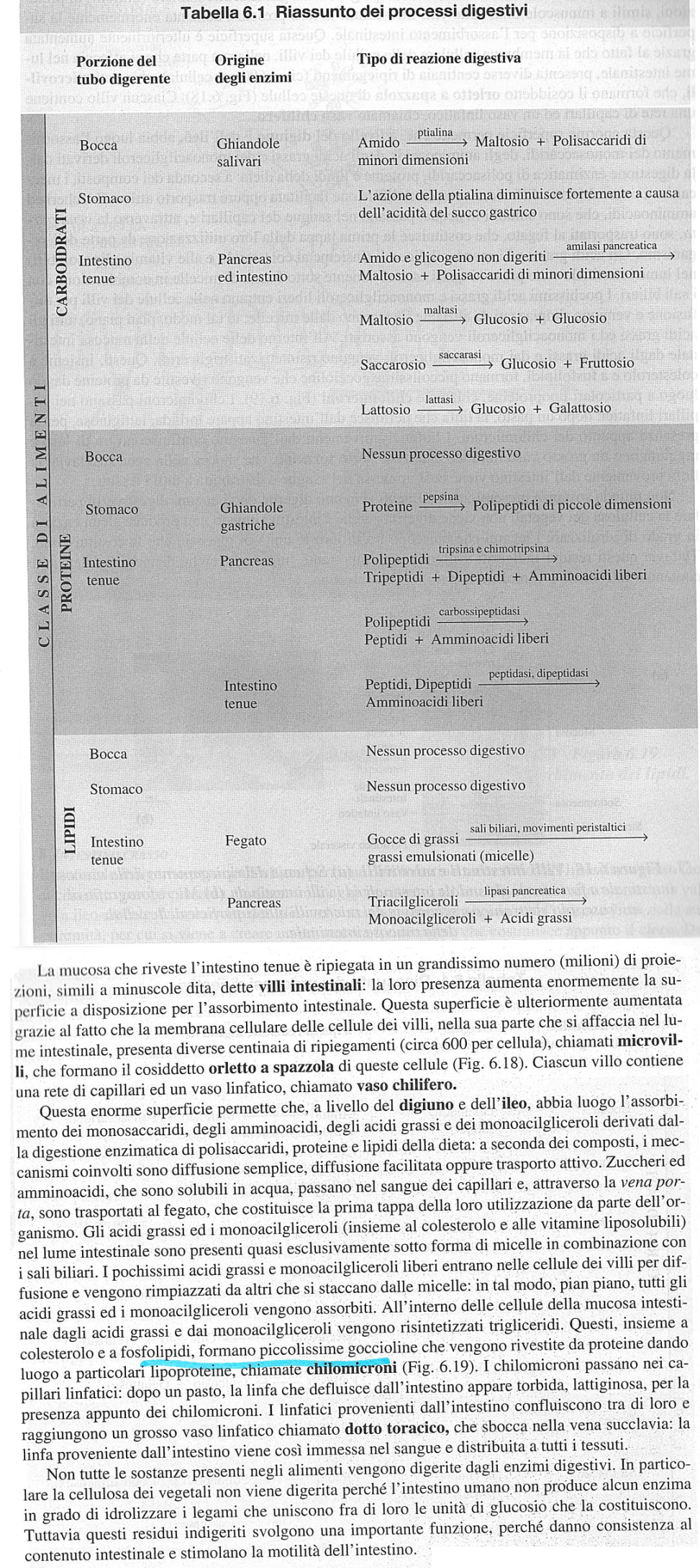 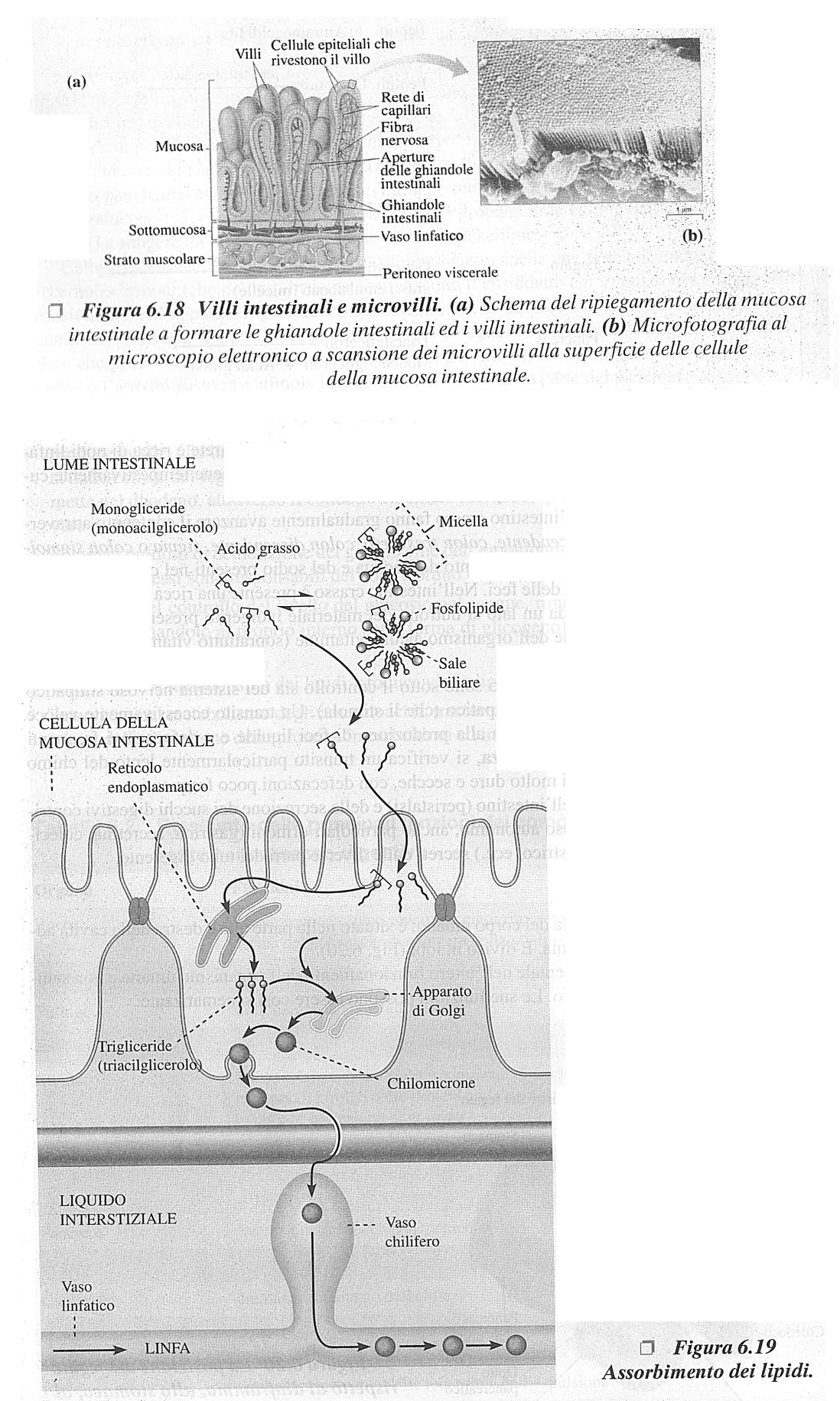 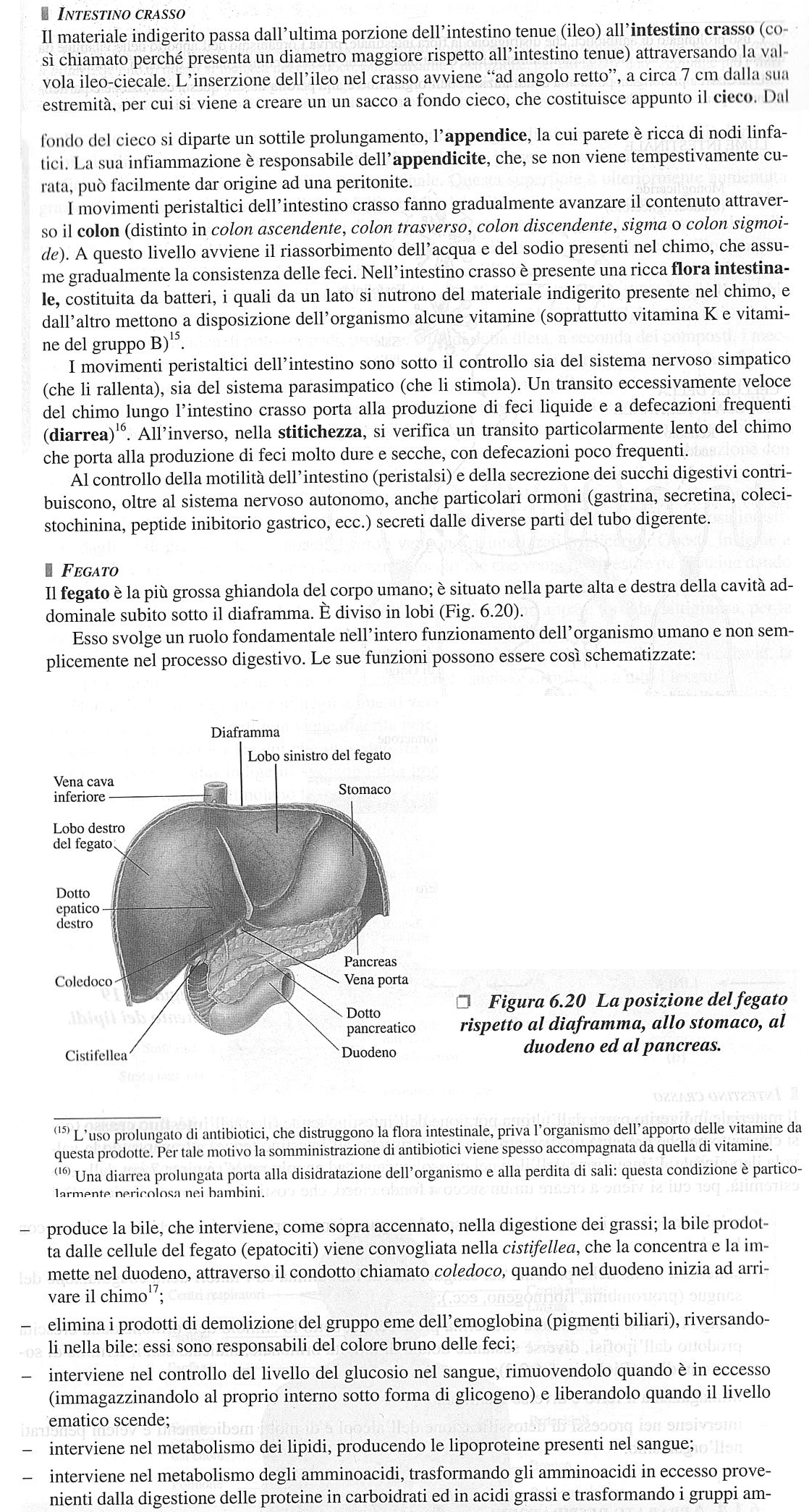 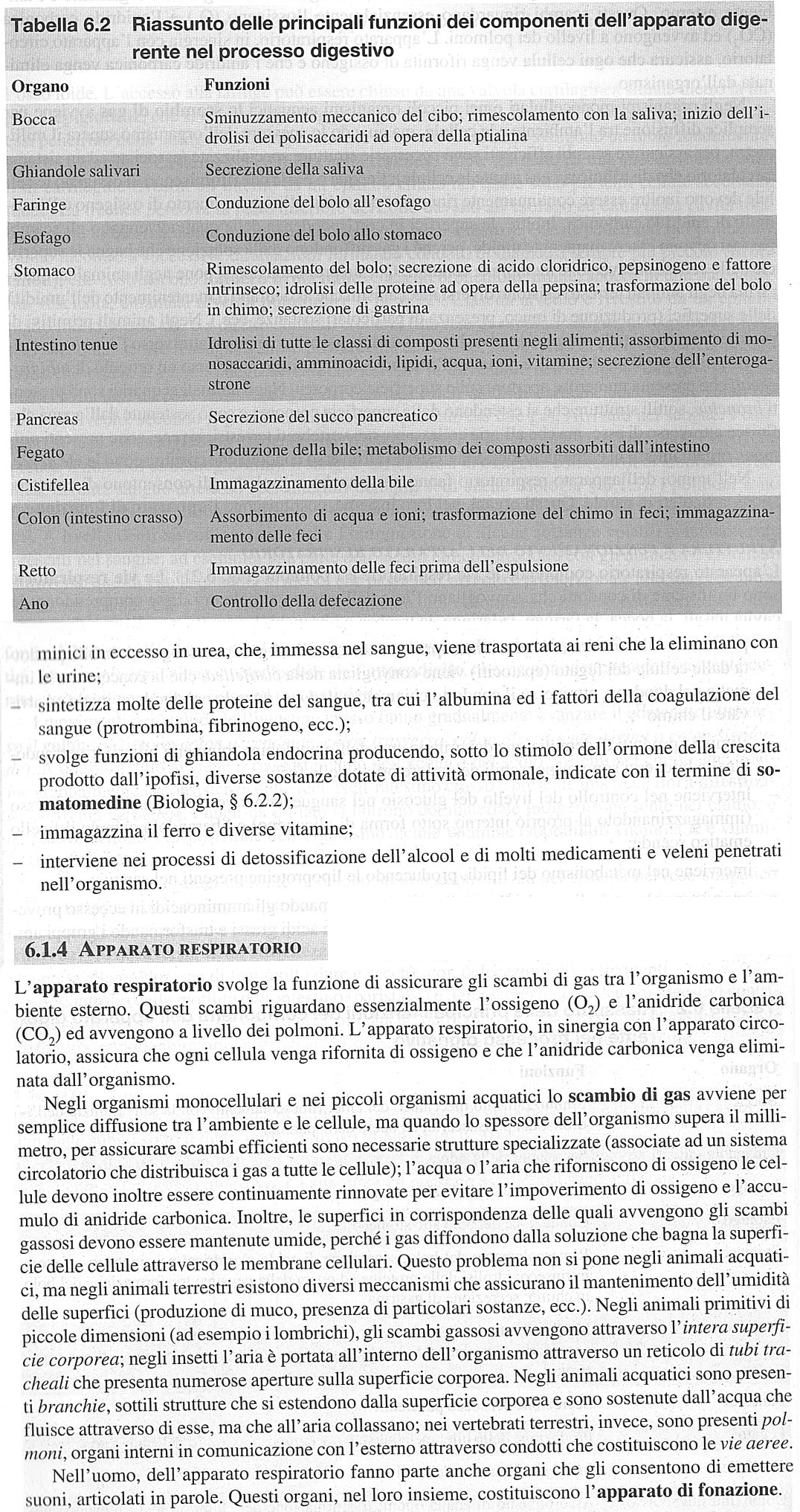 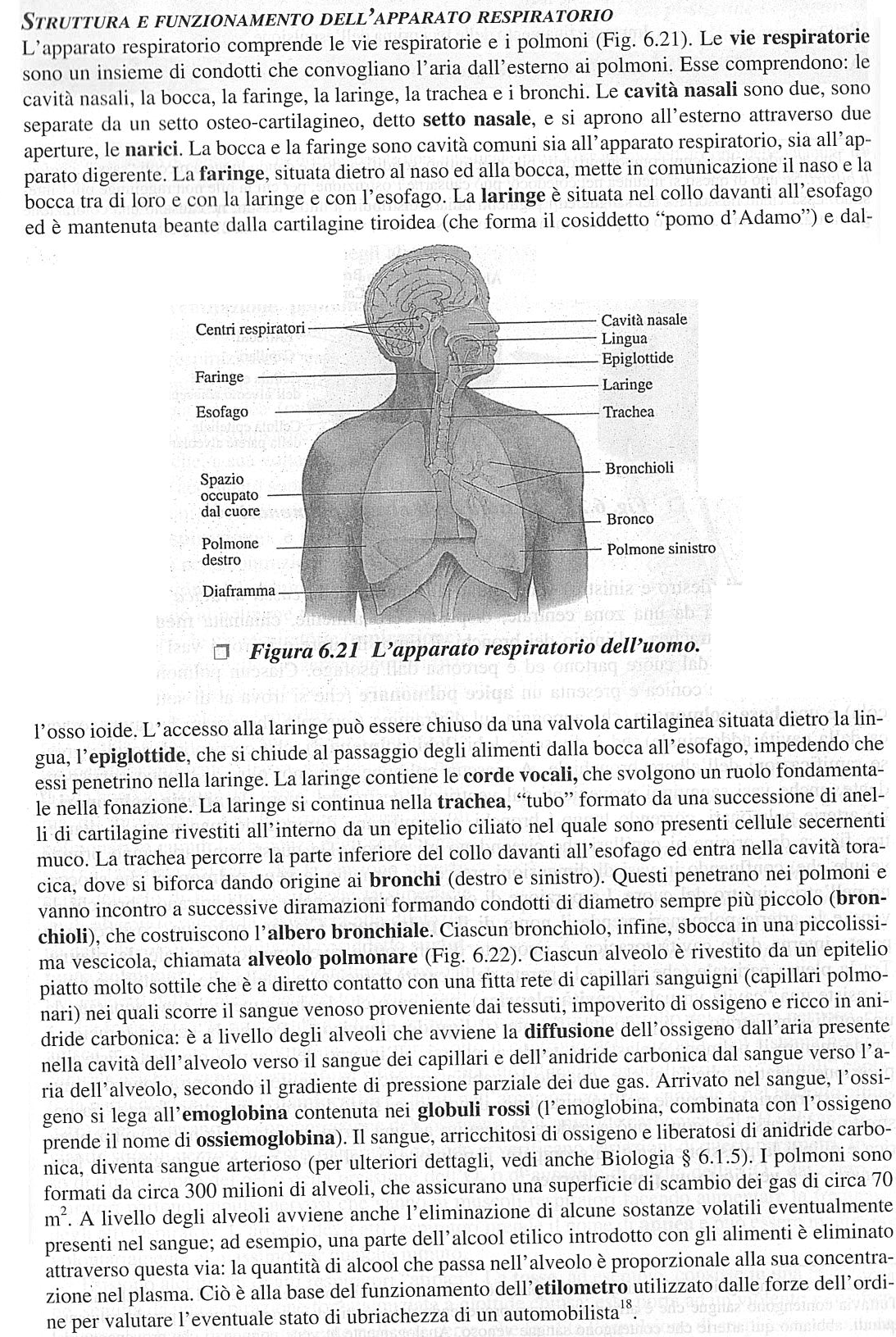 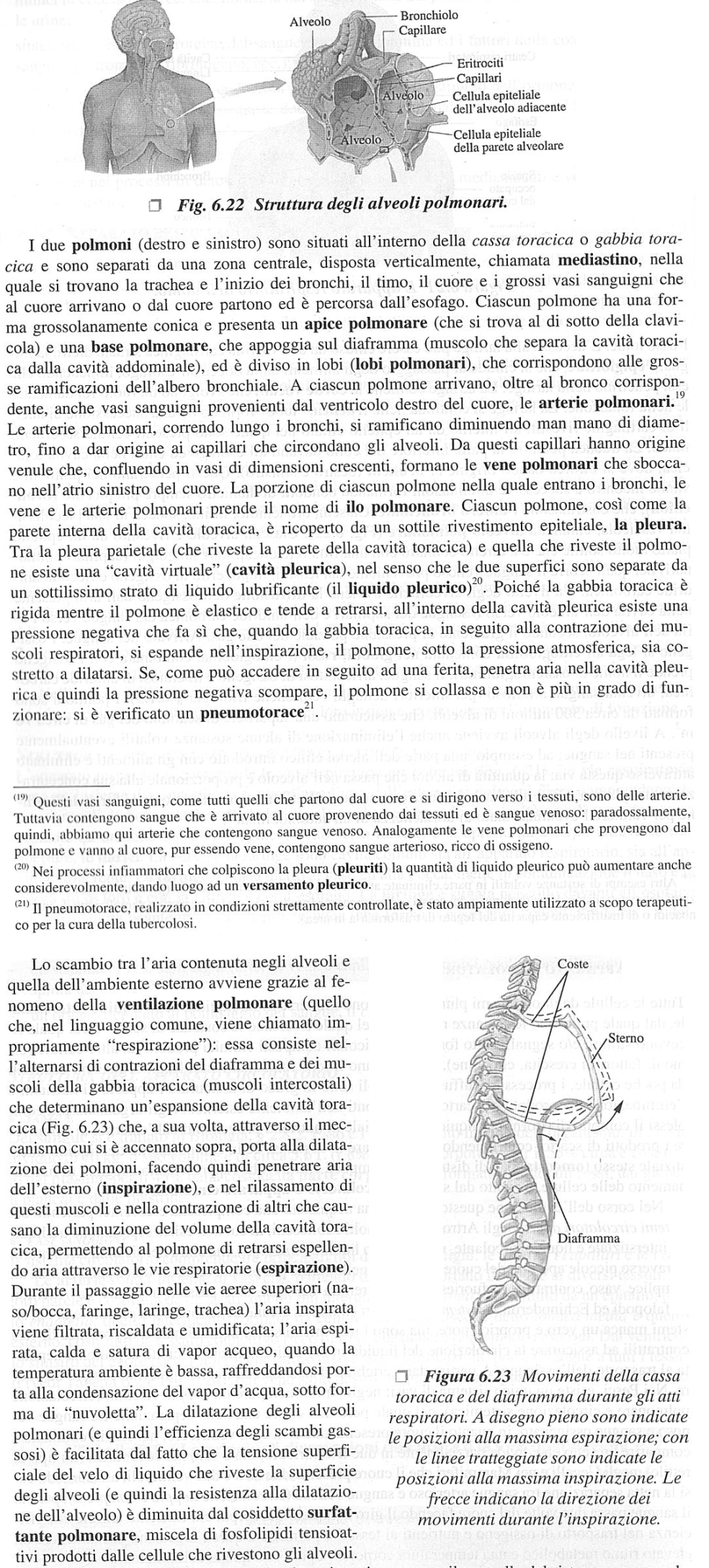 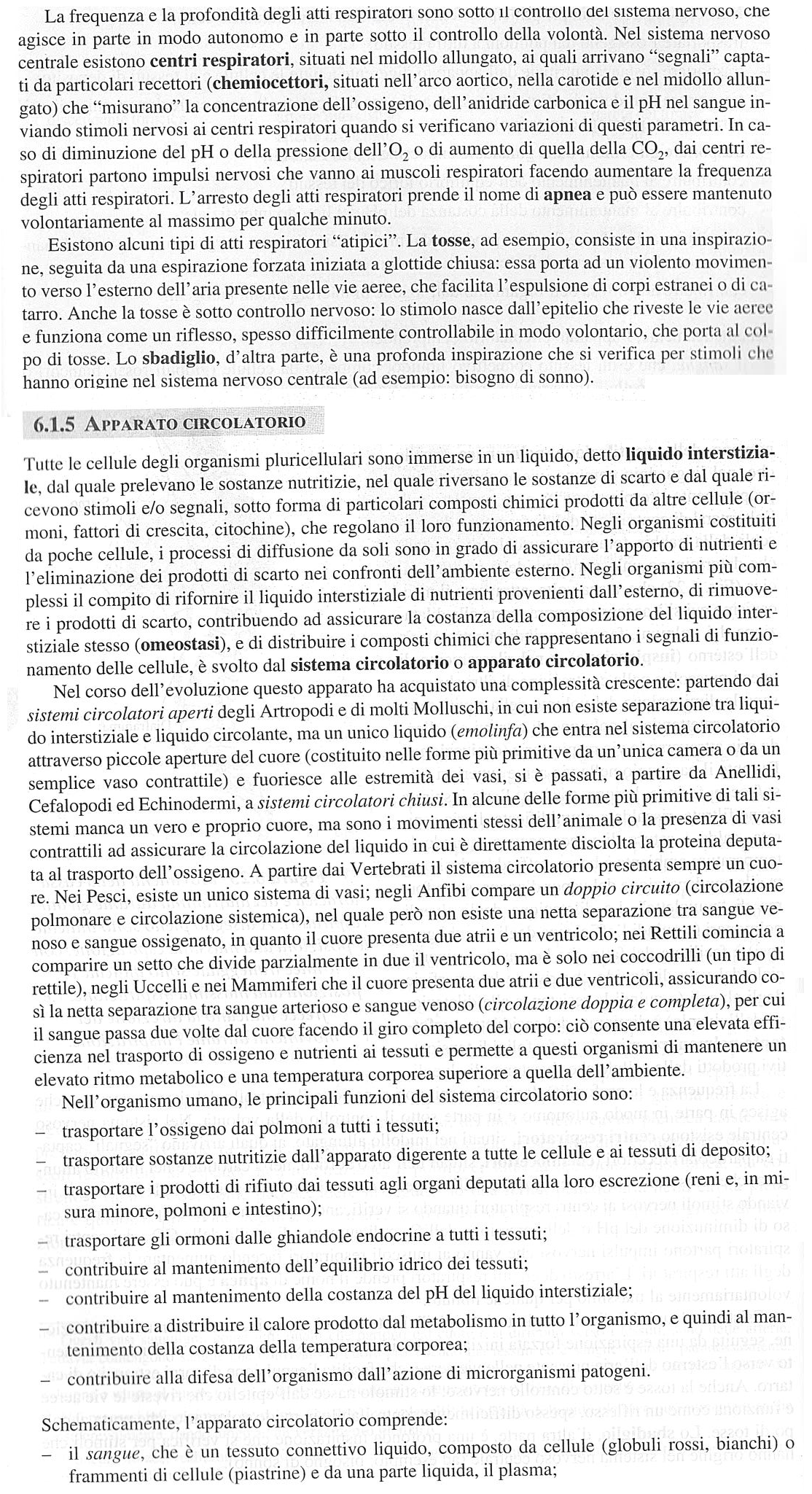 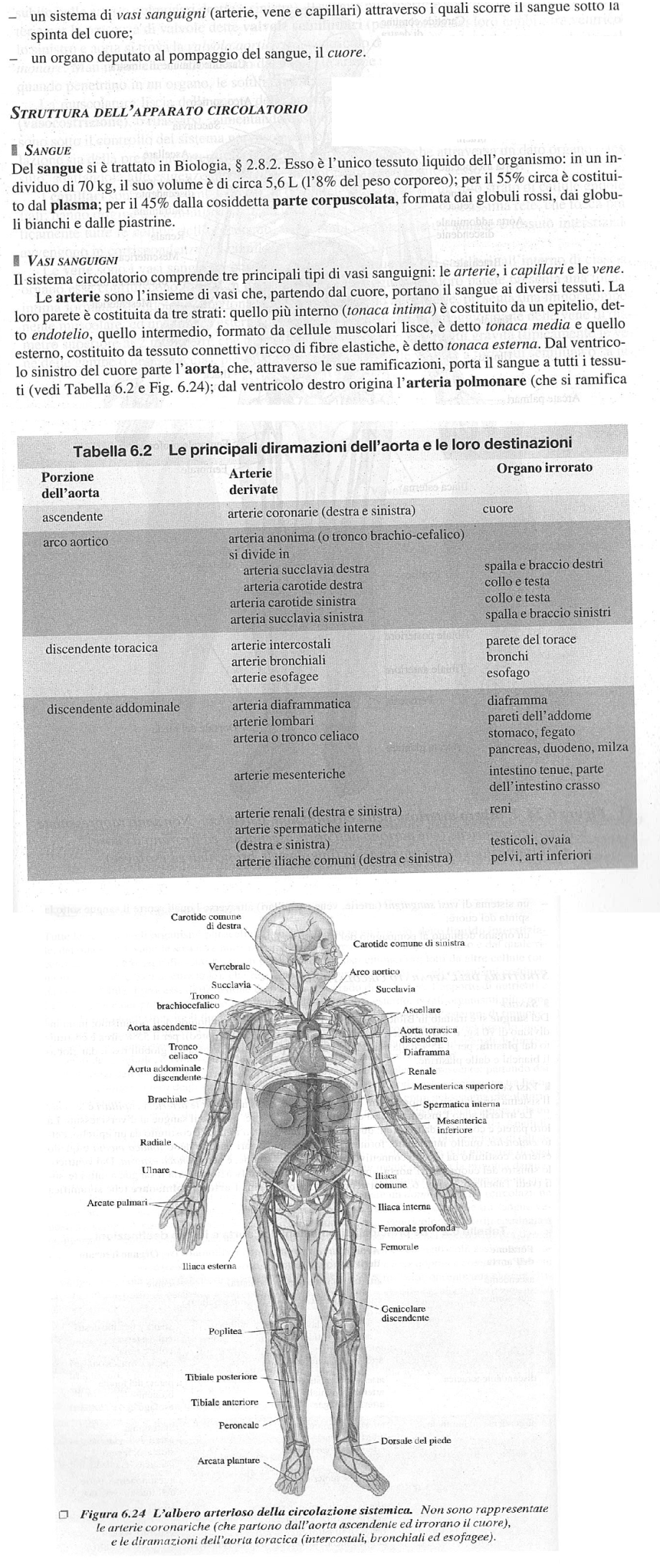 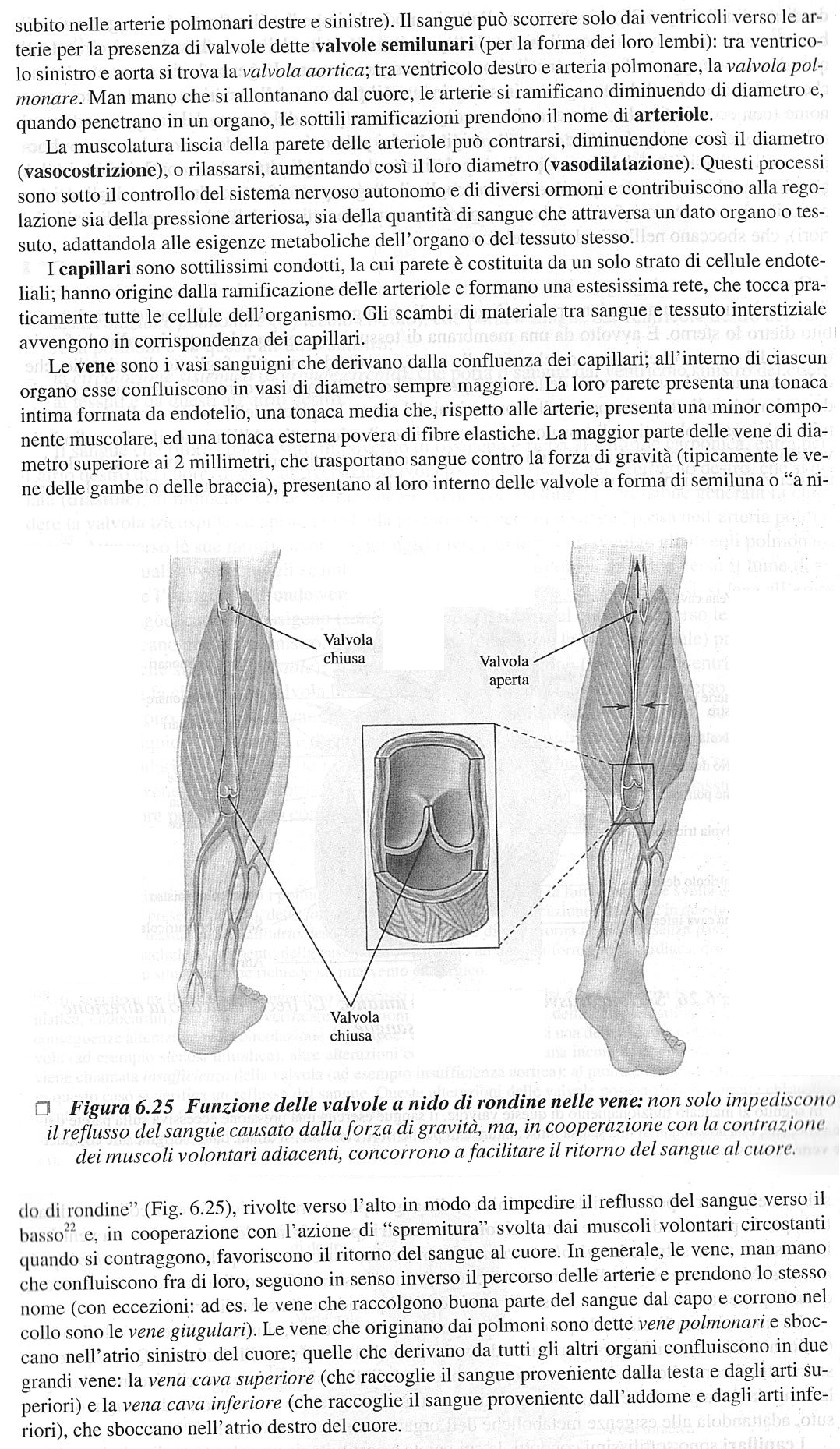 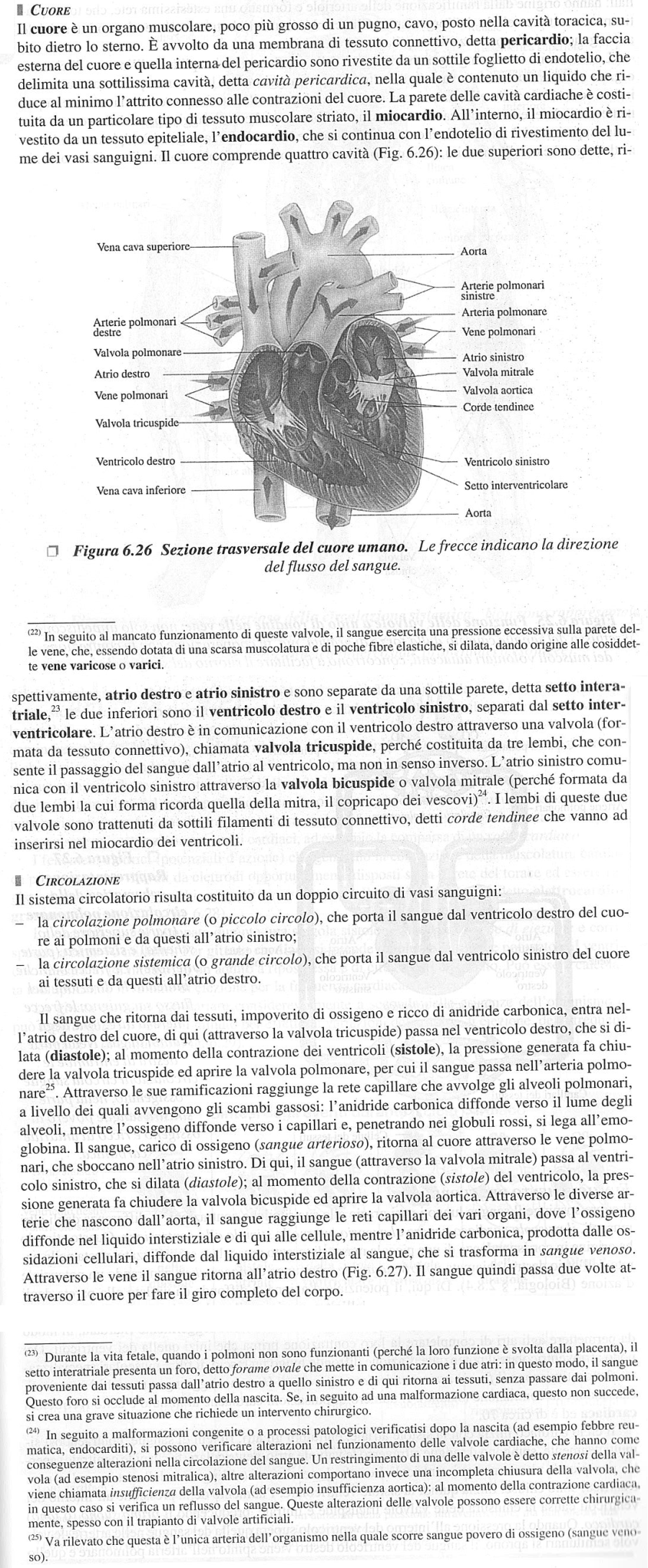 